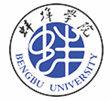 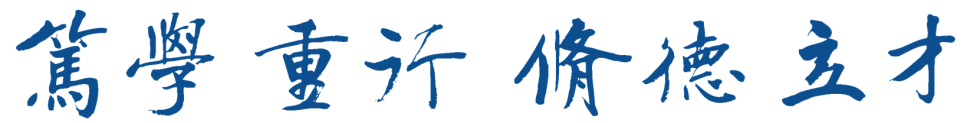 中心组学习第20230826（下午）期主要内容习近平总书记重要讲话及指示批示精神1.习近平总书记在首个全国生态日之际作出重要指示精神······· 12.习近平总书记主持中共中央政治局常务委员会 研究部署防汛抗洪救灾和灾后恢复重建工作重要精神 ·············· 33.习近平总书记复信南非德班理工大学孔子学院师生重要精神···· 64.习近平总书记复信美国华盛顿州“美中青少年学生交流协会”和各界友好人士重要精神•••··················75.《习近平总书记关于教育的重要论述摘编》第131篇至第157篇························见学习资料6.《八项规定是改进作风的切入口和动员令》···········《习近平著作选读》（第一卷）P87-907.《严肃党内政治生活，推进全面从严治党》···········《习近平著作选读》（第一卷）P516-5348.《党必须勇于自我革命》··········《习近平著作选读》（第一卷）P576-5809.《全面从严治党探索出依靠党的自我革命跳出历史周期率的成功路径》··········《习近平著作选读》（第二卷）P587-59410.《推进党的建设新的伟大工程要一以贯之》············《习近平著作选读》（第二卷）P100-11711.《新时代党的建设和党的组织路线》··········《习近平著作选读》（第二卷）P189-19212.《宣传思想工作的使命任务》·········《习近平著作选读》（第二卷）P193-194省委近期文件精神13.《关于认真贯彻落实习近平总书记重要批示精神坚决防止和纠正调查研究不良倾向的通知》·········会上传达党委宣传部2023年8月26日习近平在首个全国生态日之际作出重要指示强调 全社会行动起来做绿水青山就是金山银山理念的积极传播者和模范践行者来源：新华网 2023-08-15 习近平在首个全国生态日之际作出重要指示强调全社会行动起来做绿水青山就是金山银山理念的积极传播者和模范践行者丁薛祥出席主场活动开幕式并讲话新华社杭州8月15日电 在首个全国生态日到来之际，中共中央总书记、国家主席、中央军委主席习近平作出重要指示强调，生态文明建设是关系中华民族永续发展的根本大计，是关系党的使命宗旨的重大政治问题，是关系民生福祉的重大社会问题。在全面建设社会主义现代化国家新征程上，要保持加强生态文明建设的战略定力，注重同步推进高质量发展和高水平保护，以“双碳”工作为引领，推动能耗双控逐步转向碳排放双控，持续推进生产方式和生活方式绿色低碳转型，加快推进人与自然和谐共生的现代化，全面推进美丽中国建设。习近平希望全社会行动起来，做绿水青山就是金山银山理念的积极传播者和模范践行者，身体力行、久久为功，为共建清洁美丽世界作出更大贡献。首个全国生态日主场活动15日在浙江省湖州市举行。中共中央政治局常委、国务院副总理丁薛祥出席活动开幕式，传达习近平重要指示并讲话。丁薛祥表示，党的十八大以来，以习近平同志为核心的党中央把生态文明建设作为关系中华民族永续发展的根本大计，开展了一系列开创性工作，决心之大、力度之大、成效之大前所未有，生态文明建设的成就举世瞩目，成为新时代党和国家事业取得历史性成就、发生历史性变革的显著标志。新时代新征程，要深入学习贯彻习近平生态文明思想，把建设美丽中国摆在强国建设、民族复兴的突出位置，以高品质生态环境支撑高质量发展，加快推进人与自然和谐共生的现代化。要持之以恒打好污染防治攻坚战，深入打好蓝天、碧水、净土保卫战，持续改善生态环境质量；坚持把绿色低碳发展作为解决生态环境问题的治本之策，加快形成节约资源和保护环境的空间格局、产业结构、生产方式、生活方式；坚持山水林田湖草沙一体化保护和系统治理，着力提升生态系统多样性、稳定性、持续性；积极稳妥推进碳达峰碳中和，做到在发展中降碳、在降碳中实现更高质量发展；持续推进生态环境治理体系和治理能力现代化，健全美丽中国建设保障体系。要以全国生态日主场活动为契机，进一步深化习近平生态文明思想的大众化传播，提高全社会生态文明意识，增强全民生态环境保护的思想自觉和行动自觉，推动形成人人、事事、时时、处处崇尚生态文明的良好社会氛围。2023年6月28日，十四届全国人大常委会第三次会议通过决定，将8月15日设立为全国生态日。首个全国生态日主场活动由国家发展改革委联合中央宣传部、自然资源部、生态环境部等部门和浙江省人民政府共同举办，主题为“绿水青山就是金山银山”。中共中央政治局常务委员会召开会议 研究部署防汛抗洪救灾和灾后恢复重建工作 中共中央总书记习近平主持会议来源：新华网 2023-08-17 　　 新华社北京8月17日电 中共中央政治局常务委员会8月17日召开会议，研究部署防汛抗洪救灾和灾后恢复重建工作。中共中央总书记习近平主持会议并发表重要讲话。　　会议指出，“七下八上”是防汛关键期，在以习近平同志为核心的党中央坚强领导下，各级党委和政府加强组织领导、严格落实责任，国家防总、各有关部门和单位履职尽责、通力协作，国家综合性消防救援队伍冲锋在前，解放军、武警部队紧急驰援，中央企业和社会力量勇挑重担，广大人民群众风雨同舟，共同构筑起防汛救灾、守护家园的坚固防线，防汛抗洪救灾斗争取得重大阶段性成果。　　会议强调，当前，我国仍处于主汛期，全国多地暴雨、洪涝、台风等灾害仍然高发，一些流域仍存在洪涝灾害风险，华北、东北部分山区土壤含水量已经饱和，山洪地质灾害风险高，依然不能有丝毫放松。个别地区旱情露头并发展，同样不可掉以轻心。各有关地区、部门和单位要始终绷紧防汛救灾这根弦，始终把人民生命财产安全放在第一位，以“时时放心不下”的责任感，慎终如始做好防汛抗洪救灾各项工作。　　会议指出，要精准预警响应，进一步加强气象预警与灾害预报的联动，突出临灾预警，做好点对点精准预报和滚动更新，强化预警指向性，落实直达基层防汛责任人的临灾预警“叫应”机制，加强预警和应急响应联动，落实应急预案行动措施，把握工作主动权。要突出防御重点，流域性大洪水始终是防汛工作的重中之重，要把江河流域的防洪调度工作谋划好、落实好，全面做好预案、队伍、物资和蓄滞洪区启用准备，保障大江大河安全度汛；要细化落实中小河流洪水、中小水库度汛、山洪和地质灾害、城乡内涝等薄弱环节防洪保安措施，把各类风险隐患消除在成灾之前；要统筹抓好防汛和抗旱工作，严防旱涝并发、旱涝急转。要果断转移避险，“宁可十防九空，不可万一失防”，关键时候果断撤离转移危险地带群众，进一步细化人员转移避险预案，确保应转尽转、应转早转。　　会议强调，要全力抢险救援，统筹调度国家综合性消防救援队伍、解放军和武警部队、中央企业和社会救援力量等各类救援力量，确保高效救援、科学救援，全力固堤排险，全力抢救被困人员，全力搜救失踪人员，最大限度减少人员伤亡；对薄弱堤段、关键堤防要提前进行加固加高，安排专门力量不间断巡护巡查，及时处置管涌、溃坝等重大险情，坚决守住安全度汛底线。要妥善安置群众，这场灾害受灾面广、蓄滞洪区启用多、转移安置群众多，要千方百计保障好受灾群众的基本生活，做好环境消杀和卫生防疫工作，强化市场保供稳价，尽快恢复灾区正常生产生活秩序。　　会议指出，要用好救灾资金，加快恢复重建，抓紧抢修交通、通讯、电力等受损基础设施，抓紧修复灾毁农田和农业设施，加大农资供应保障力度，加强对农民的农技指导，组织农民积极补种补救，做好农业防灾减灾工作，最大程度减少农业损失，保障国家粮食安全。要加快推进学校、医院、养老院等公共设施恢复重建，保证受灾学生都能按时开学返校。要迅速启动灾毁房屋修复重建，确保受灾群众入冬前能够回家或搬入新居，安全温暖过冬。金融机构要优化简化相关程序，加强对受灾地区的信贷支持和保险理赔，同时持续做好风险隐患排查，努力帮助受灾群众和经营主体渡过难关。　　会议强调，要认真排查总结，抓紧补短板、强弱项，进一步提升我国防灾减灾救灾能力。要进一步建强各级应急指挥部体系，完善调度指挥、会商研判、业务保障等设施设备和系统，确保上下贯通、一体应对。要加强国家区域应急救援中心能力建设，立足执行急难险重任务，突出区域性重大自然灾害救援需求，尽快形成区域救援实战能力。要着力提升基层防灾避险能力，完善基层应急管理组织体系，加强和规范基层综合性应急救援队伍建设，为防灾重点区域和高风险乡镇、村组配备必要装备，提升基层自救互救能力。要加快完善流域特别是北方地区主要江河流域防洪工程体系，强化蓄滞洪区安全建设和运行管理，整体提升防御能力。要加强城市防洪排涝能力规划和建设，更新提升城市排水管网等基础设施运行能力，与河道排涝工程有效衔接，保障城市骨干排水通道畅通。　　会议要求，各级党委和政府要认真贯彻落实党中央决策部署，进一步落实主体责任，各级领导干部特别是主要领导干部要靠前指挥，各有关地区、部门和单位要各司其职，消防救援队伍、解放军和武警部队要勇往直前，基层党组织和广大党员干部要充分发挥战斗堡垒作用和先锋模范作用，在防汛抗洪救灾一线挑重担、当先锋、打头阵，紧紧依靠人民群众，把党的政治优势、组织优势、密切联系群众优势转化为防汛救灾和灾后恢复重建的强大政治优势，全力保障人民群众生命财产安全。会议还研究了其他事项。习近平复信南非德班理工大学孔子学院师生来源：新华网 2023-08-18 　　新华社北京8月18日电　近日，国家主席习近平复信南非德班理工大学孔子学院师生，鼓励他们学好中文，为传承发展中南两国友好事业、促进中非友谊合作贡献力量。　　习近平指出，十年前，我见证了德班理工大学孔子学院的成立。我很高兴地看到，经过双方共同努力，两国教育文化交流结出累累硕果，众多南非青年通过学习中文，了解了中国的历史文化，拓宽了职业选择的道路，实现了人生的梦想。　　习近平强调，中国和南非都是重要的发展中大国，两国有着同志加兄弟的特殊友谊，学习了解彼此的语言文化，有助于推动两国人民相知相亲、世代友好。欢迎你们在学好中文的同时，多到中国走一走、看一看，更加深入地认识和理解中国，利用所学所思、所见所闻，把一个真实、立体、全面的中国介绍给更多的朋友，努力做传承发展两国友好事业的使者，为促进中非友谊合作、构建人类命运共同体贡献自己的力量。　　2013年3月，习近平主席访问南非期间，见证了中南双方签署德班理工大学孔子学院共建协议。成立十年来，南非德班理工大学孔子学院累计培养了近万名学员。近期，该院50名师生联名致信习近平主席，讲述了学习中文的经历、收获和体会，感谢习主席和中国政府为非洲青年追求梦想提供了更多机会，热切期盼习主席再次访问南非。习近平复信美国华盛顿州“美中青少年学生交流协会”和各界友好人士来源：新华网 2023-08-20　　新华社北京8月20日电 近日，国家主席习近平复信美国华盛顿州“美中青少年学生交流协会”和各界友好人士。　　习近平感谢美国华盛顿州“美中青少年学生交流协会”和各界友好人士对中国举办世界大学生夏季运动会和亚洲运动会的良好祝愿。习近平指出，体育是增进人民友谊的纽带。在各方共同努力下，“简约、安全、精彩”的成都大运会成功举行。中国政府和人民充满信心，将在杭州举办一届精彩纷呈的亚运会。　　习近平强调，中美关系的希望在人民，基础在民间，未来在青年。希望更多中美青年相知相亲、携手同行，成为两国友好的新一代使者，为中美关系发展接续注入动力。相信“美中青少年学生交流协会”和各位朋友，将会继续为中美青年友好交往以及两国关系稳定发展贡献力量。　　此前，美国华盛顿州“美中青少年学生交流协会”和各界友好人士致信习近平主席，祝愿中国举办世界大学生夏季运动会和亚运会取得成功，表示将致力于不断增进中美青年合作和人文交流。